PLANIFICACIÓN DE AUTOAPRENDIZAJESEMANA  5    DEL   27 DE ABRIL AL  1 DE MAYO 2020La Actividad física y el deporte en la vida escolarObserva los siguientes ejercicios, selecciona 4 y realiza una rutina de ejercicio. Cada ejercicio tiene su clara descripción. A modo de apoyo te describiré algunos términos. Series:Numero de veces que se hace cada ejercicio.Repeticones/Segundos:Numero de veces que repito el movimiento del grafico o segundos que tengo que hastar haciendo cada ejercicio.Repuperación:Tiempo que estoy parado hasta hacer la siguiente serie del mismo ejercicio.Importante: Realizar de manera adecuada los ejercicios y repspetar los tiempos de descansos.Acontituacion te dejo ejercicios de elongacion para realizar antes y despues de realizar los ejercicios para activar tu musculatura y prevenir alguna lesión. 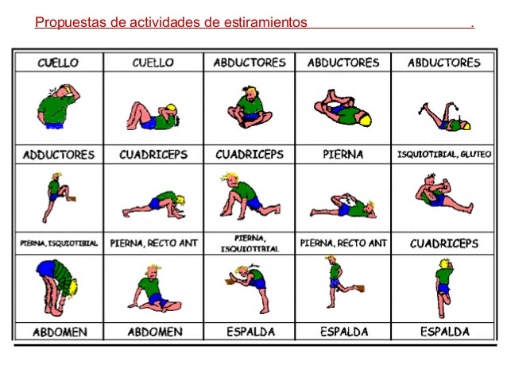 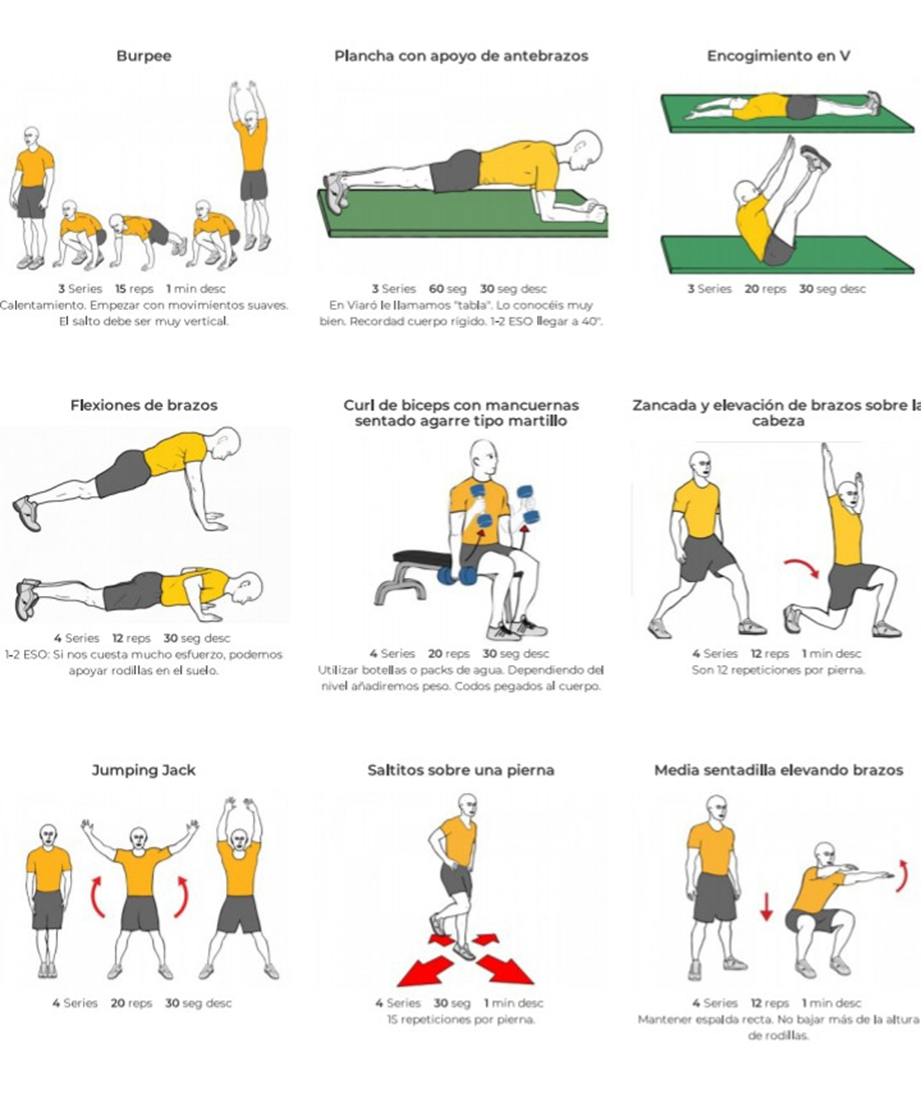 ASIGNATURA /MODULO TOEducación Física 7° Básico NOMBRE DEL PROFESORMarcos Lucero CONTENIDOActividad física y deportivaOBJETIVO DE APRENDIZAJE DE LA UNIDAD 1 (TEXTUAL)(OA 3) Desarrollar la resistencia cardiovascular, la fuerza muscular, la velocidad y la flexibilidad para alcanzar una condición física saludable.MOTIVACIÓN Correr, Saltar, Flexiones, Abdominales, estas palabras creo que las conoces porque ya hemos realizado actividad física. A continuación, te pido que leas y observes tu guía en la cual tendrás diferentes ejercicios y motívate y crea tu rutina de ejercicio siguiendo las instrucciones, tú familia puedo participar junto a ti y así realizan ejercicios en familia.ACTIVIDAD(ES) Y RECURSOS PEDAGÓGICOS  Observa los ejercicios que se muestran en las imágenes. Elige 4 y realiza una rutina  siguiendo las instrucciones que se muestran en cada imagen.Graba un video realizando la rutina.( duración 3 a  5 minutos) (si no puedes grabar el video dibuja la secuencia en tu cuaderno de la asignatura.NO OLVIDES .Que antes de realizar la actividad debes realizar ejercicios de elongación que están en la guía.EVALUACIÓNEvaluación FormativaLista de cotejo Debes registrar en tu cuaderno la ejecución de los ejercicios, indicando la hora y el día que los realizaste.ESTE MÓDULO DEBE SER ENVIADO AL SIGUIENTE CORREO ELECTRÓNICOMarcos.lucero@colegio-jeanpiaget.cl Fecha de entrega: 1de mayoGUÍA DE EDUCACIÓN FÍSICAGUÍA DE EDUCACIÓN FÍSICAGUÍA DE EDUCACIÓN FÍSICANombre:Nombre:Nombre:Curso: Séptimo básicoFecha:Profesor : Marcos LuceroOBJETIVOS DE APRENDIZAJES (OA 3) Desarrollar la resistencia cardiovascular, la fuerza muscular, la velocidad y la flexibilidad para alcanzar una condición física saludable, OBJETIVOS DE APRENDIZAJES (OA 3) Desarrollar la resistencia cardiovascular, la fuerza muscular, la velocidad y la flexibilidad para alcanzar una condición física saludable, CONTENIDOS  Demostrar y asumir responsabilidad por su salud, buscando mejorar su condición física y practicando actividades físicas y/o deportivas en forma regular. Aplicar habilidades motrices específicas de deportes individuales o de oposición.  